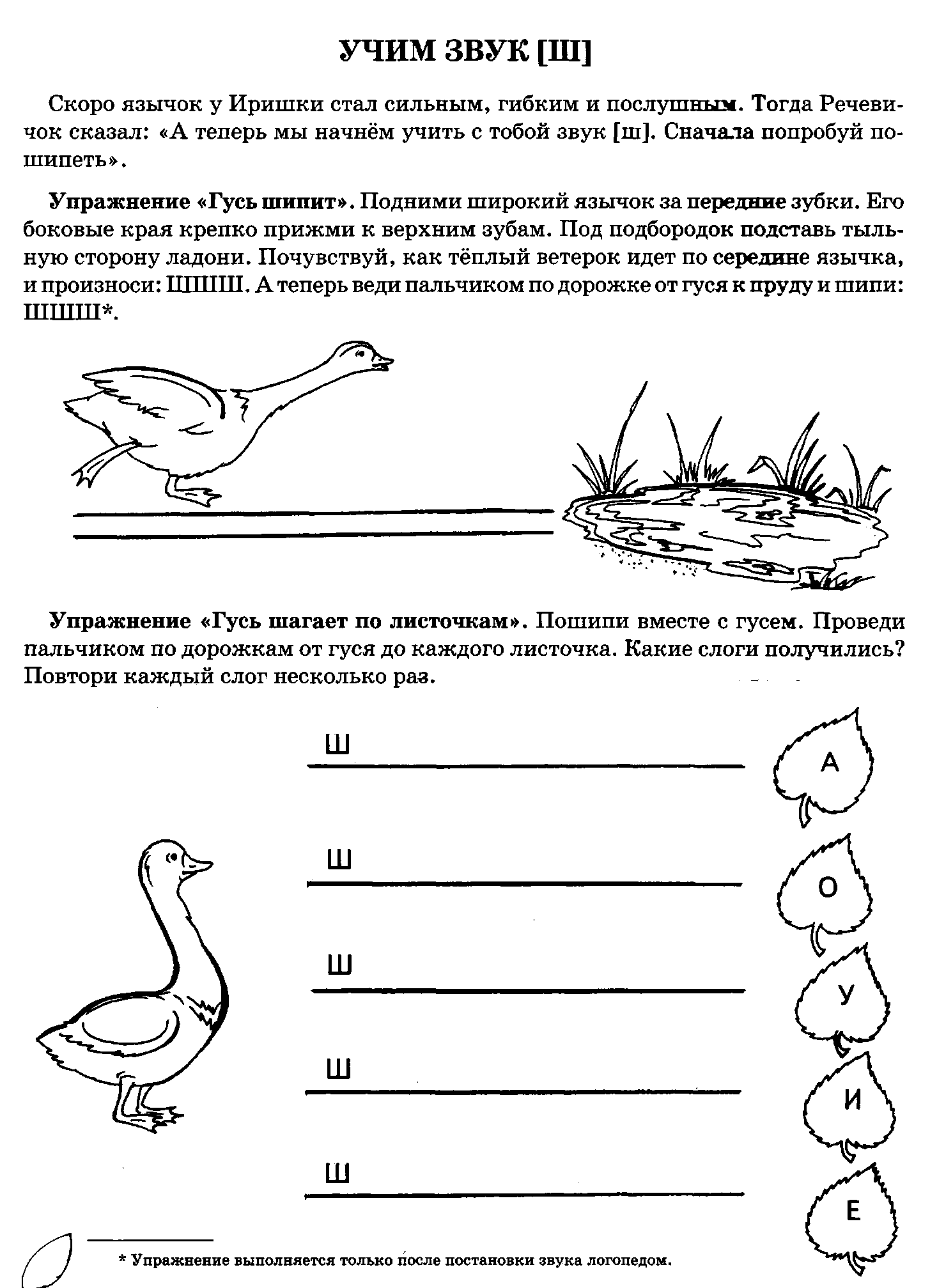 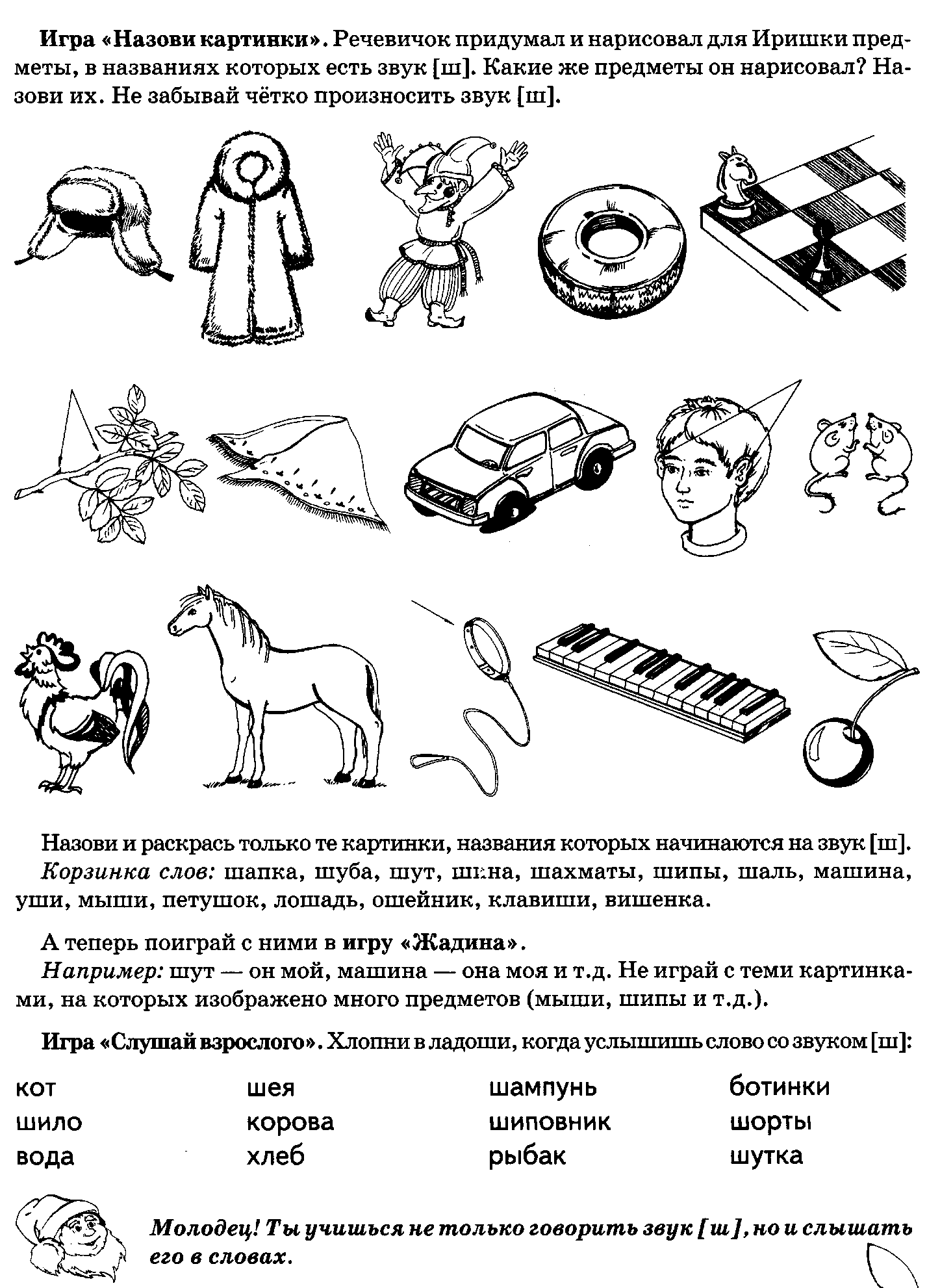 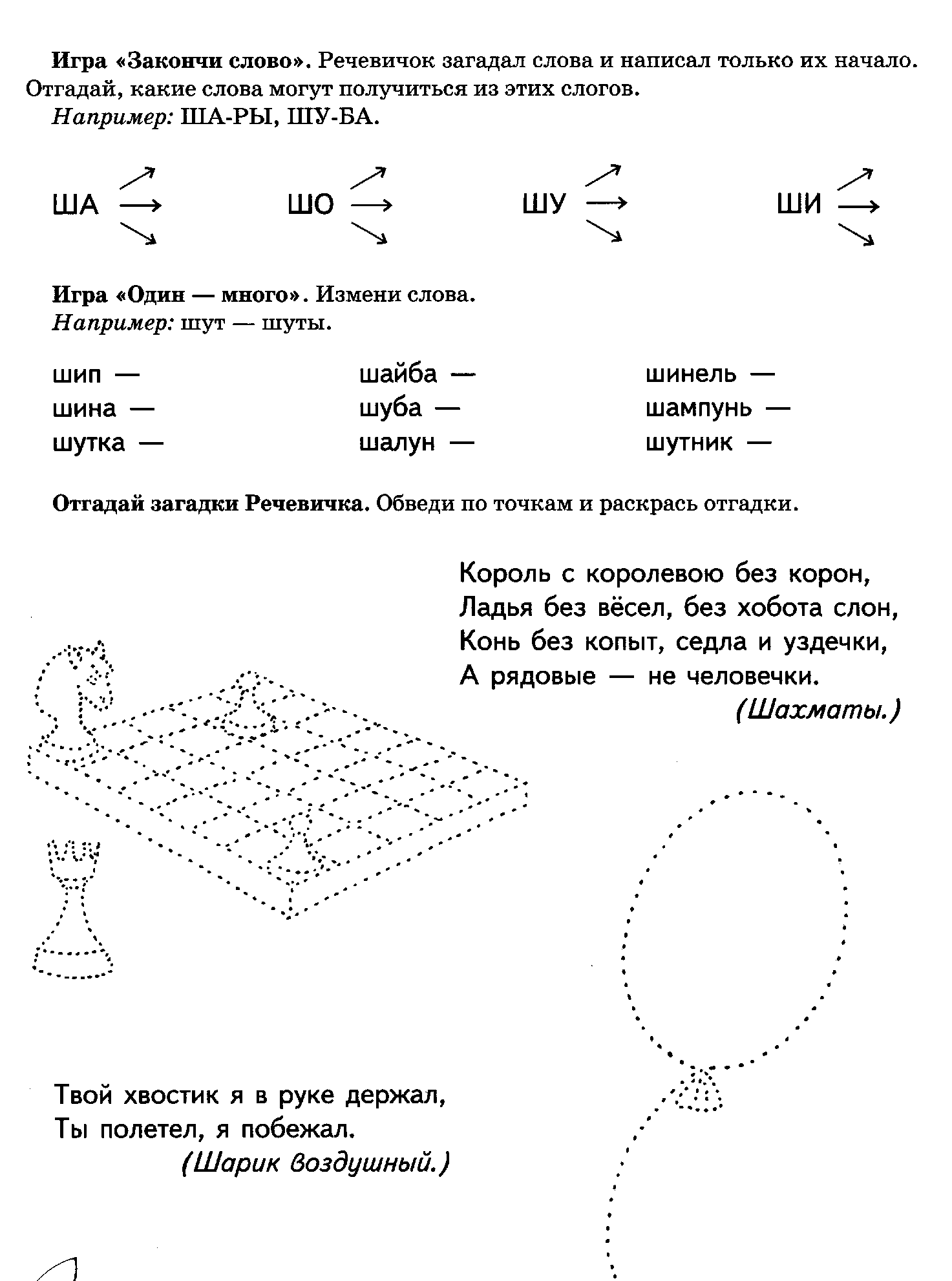 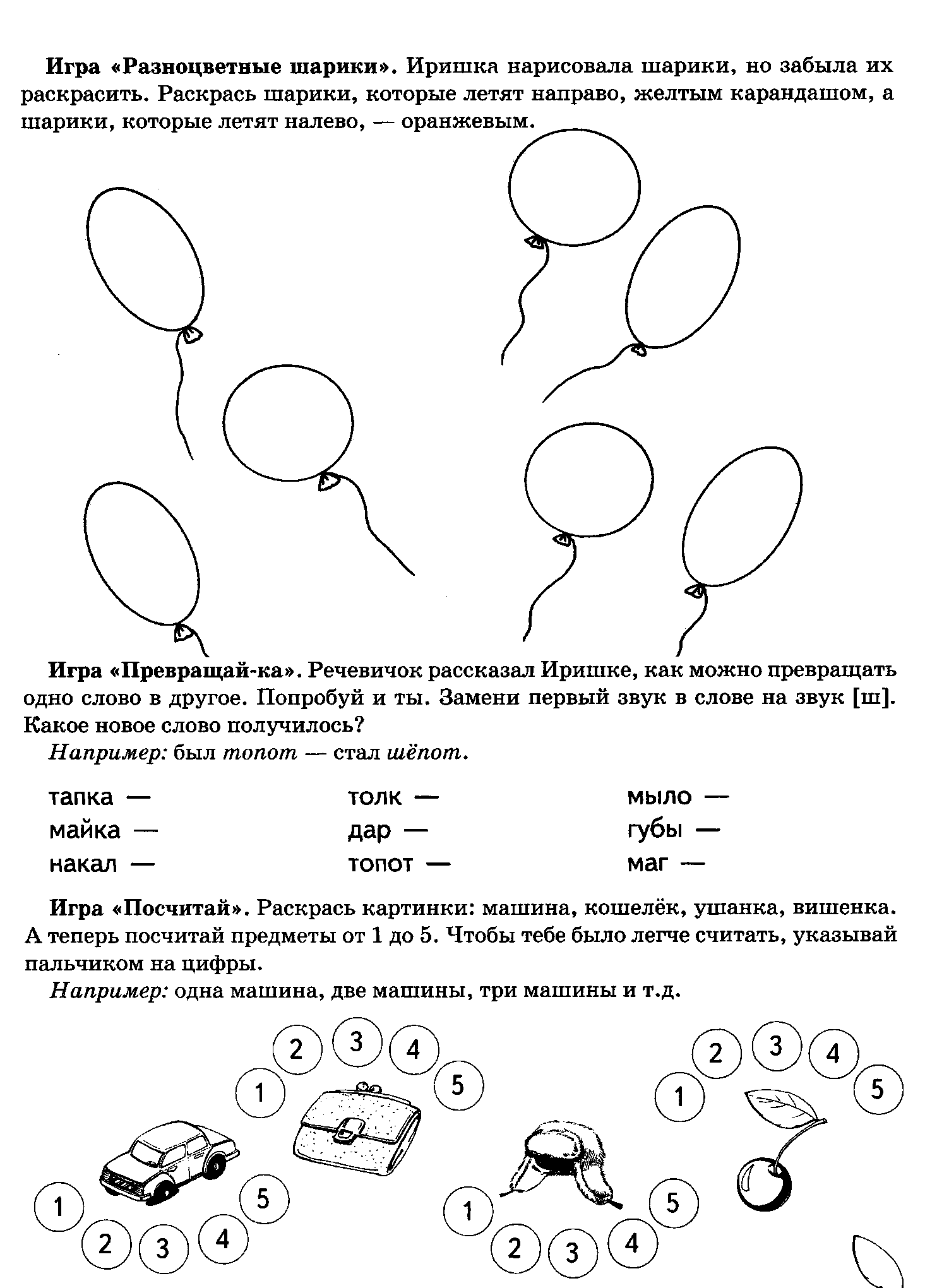 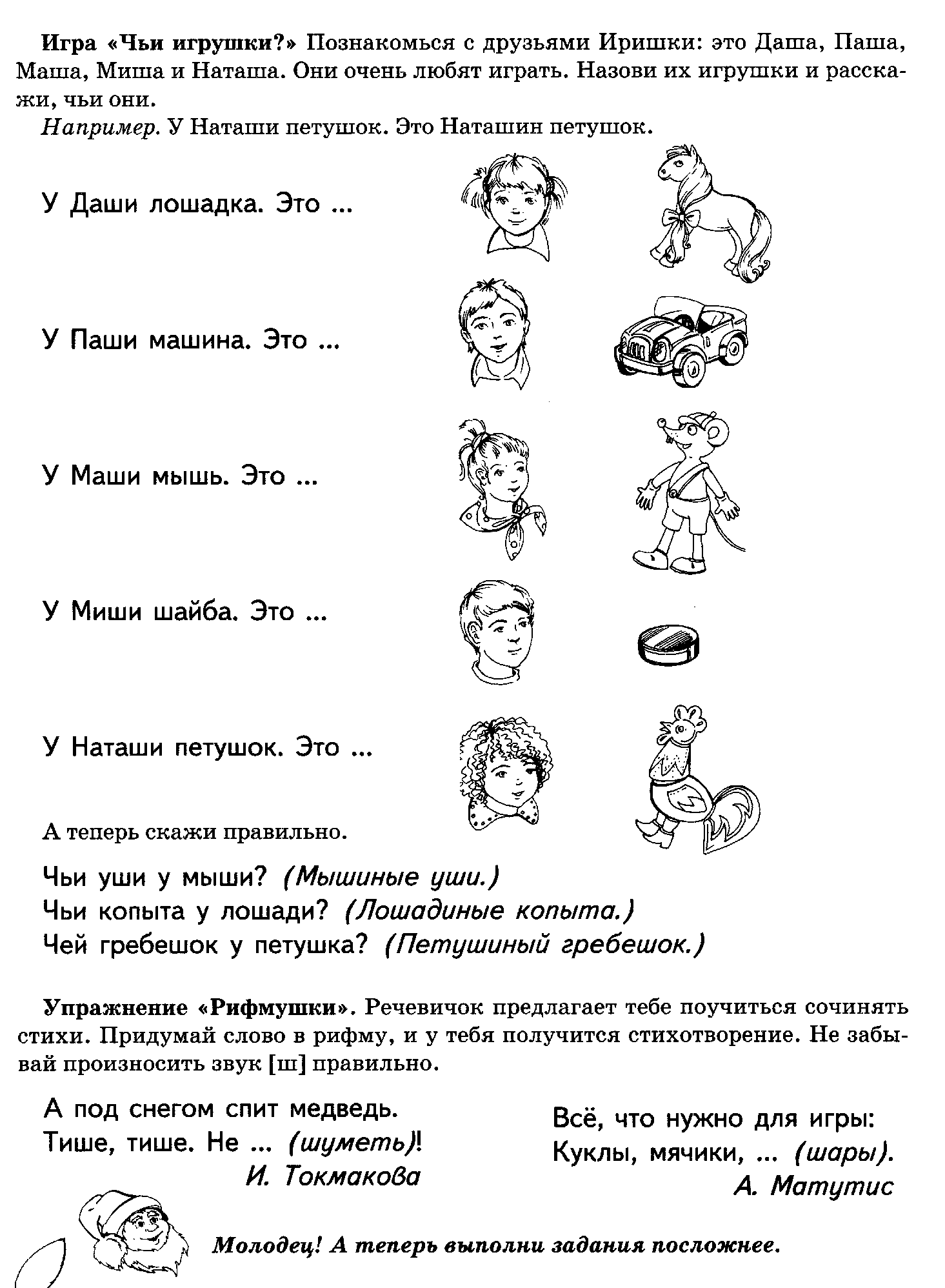 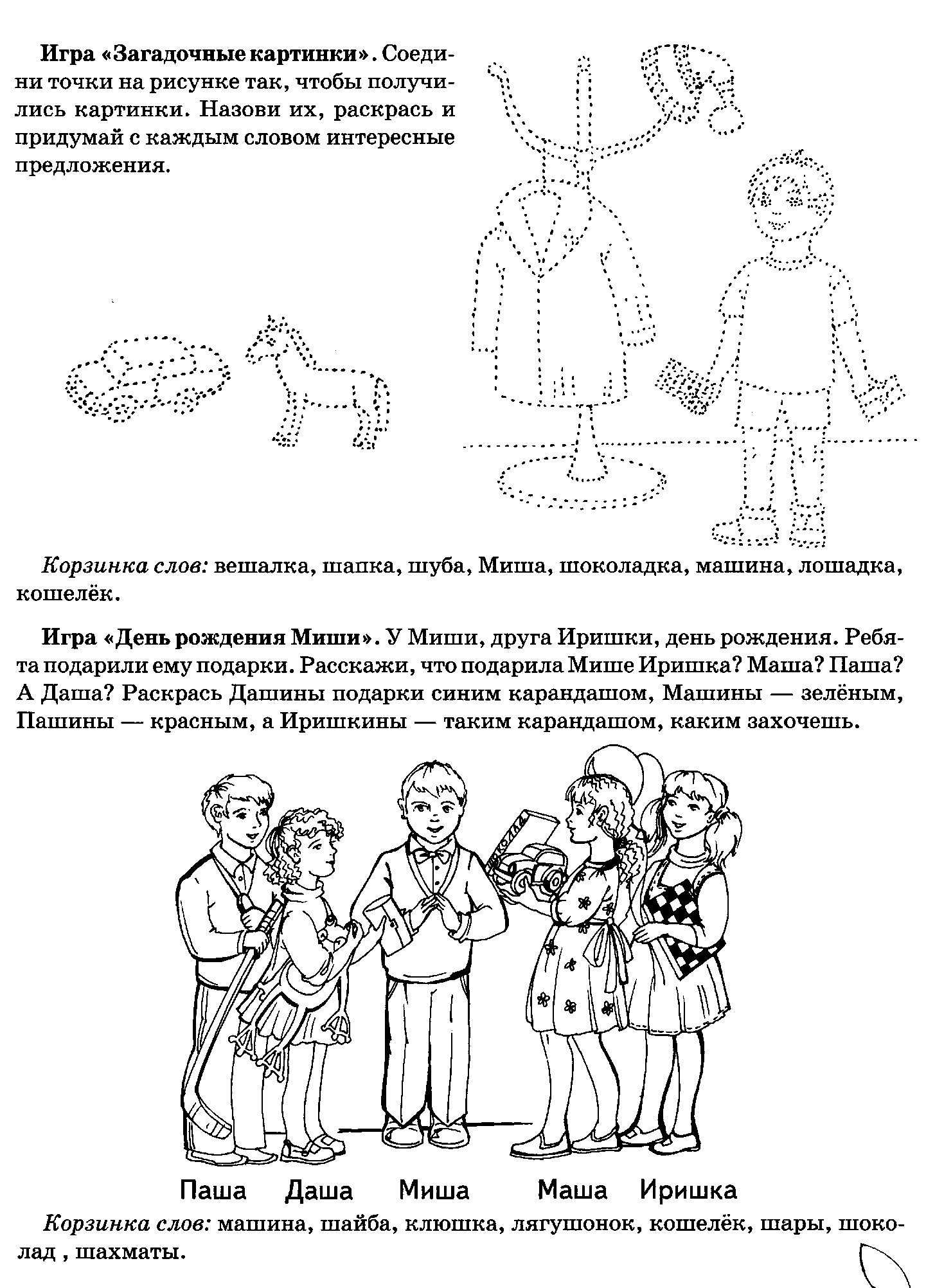 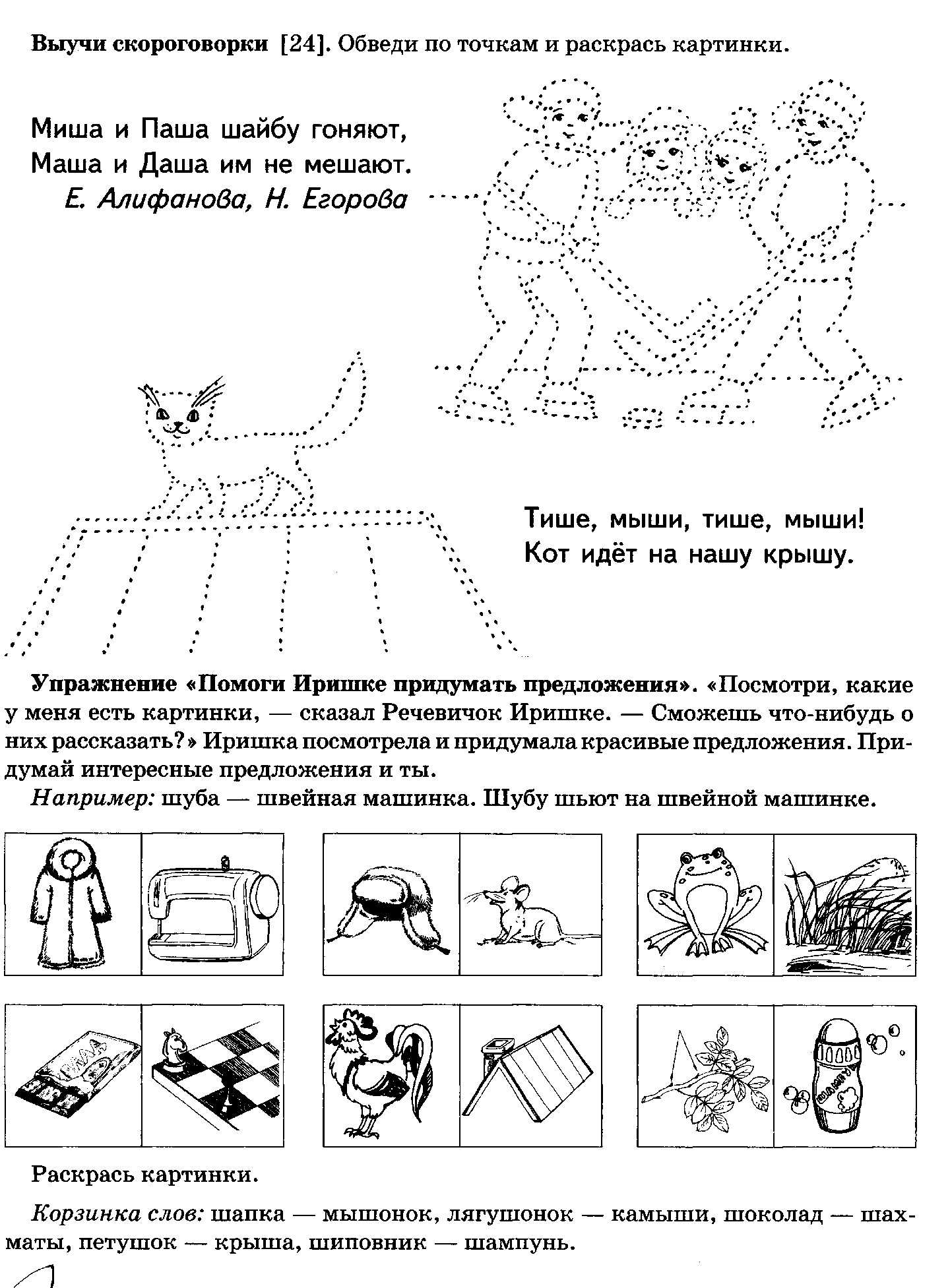 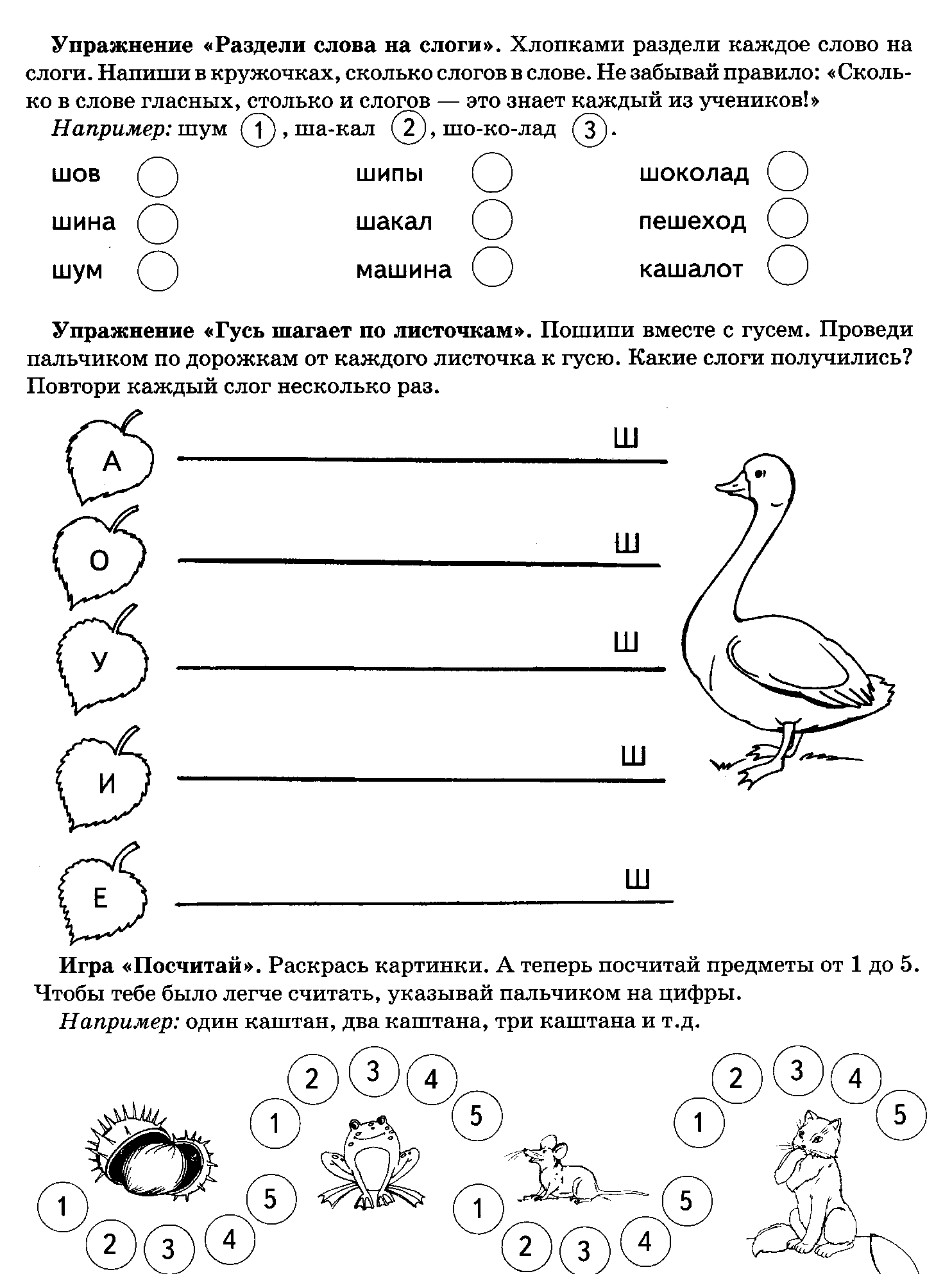 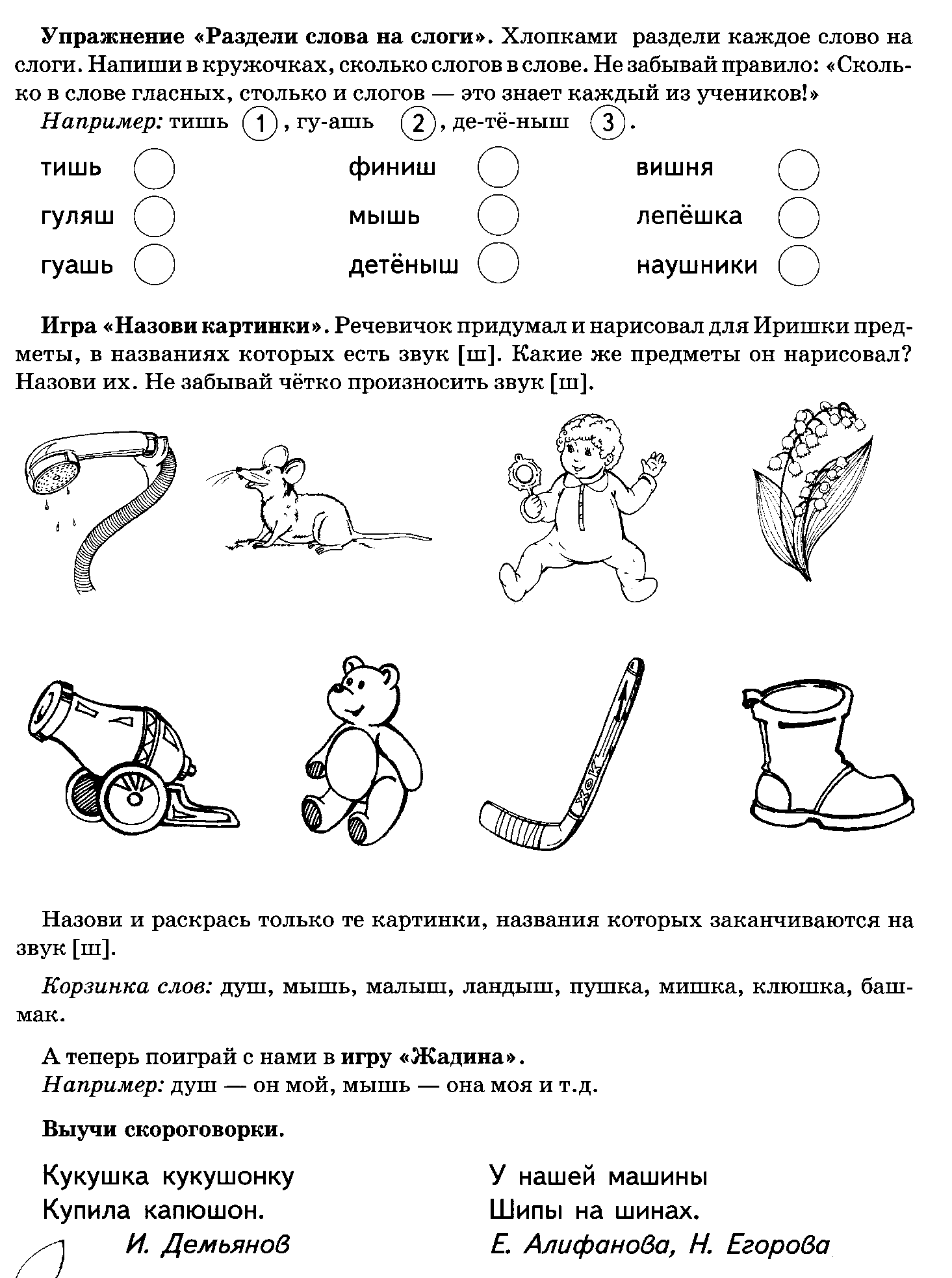 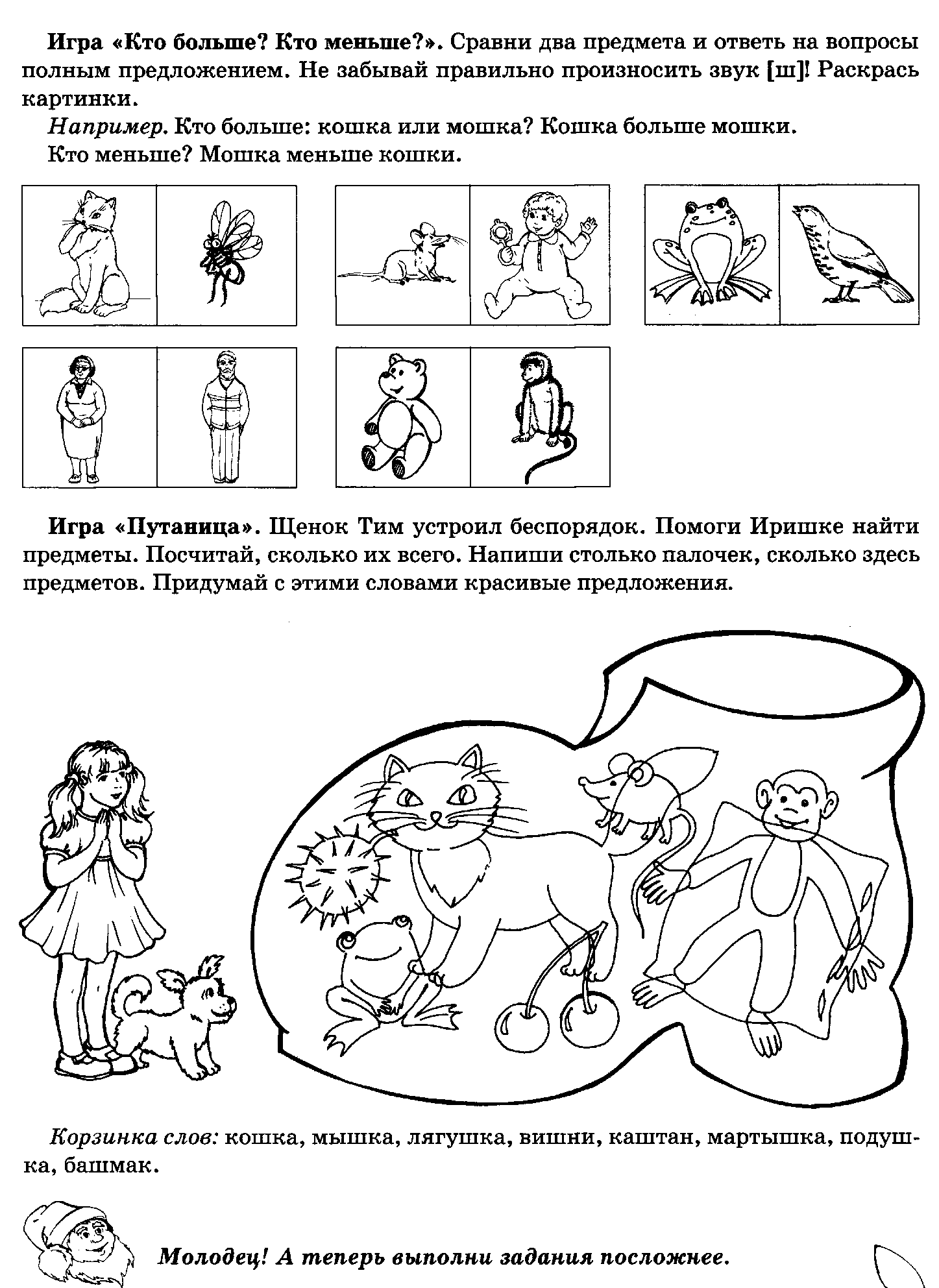 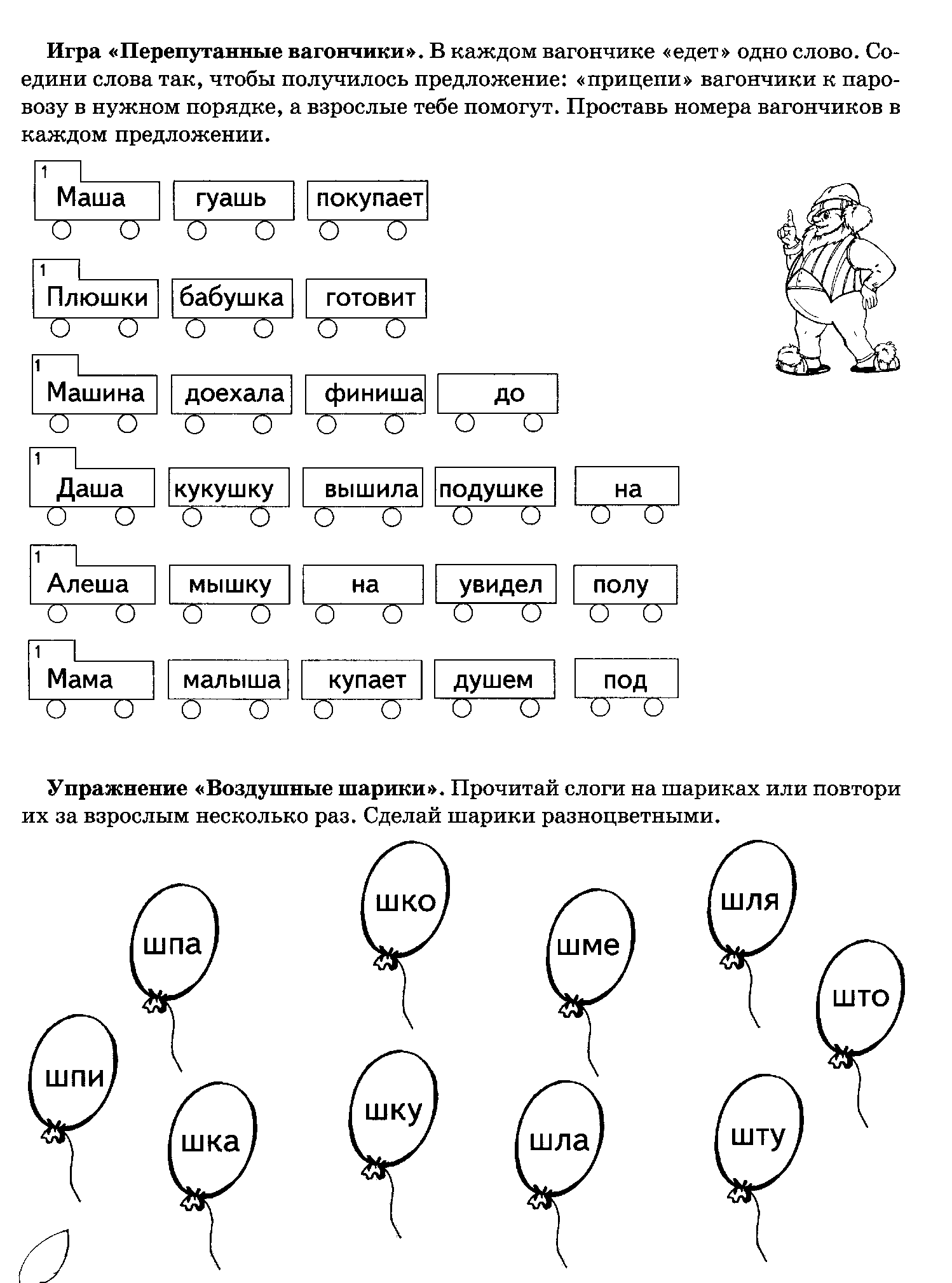 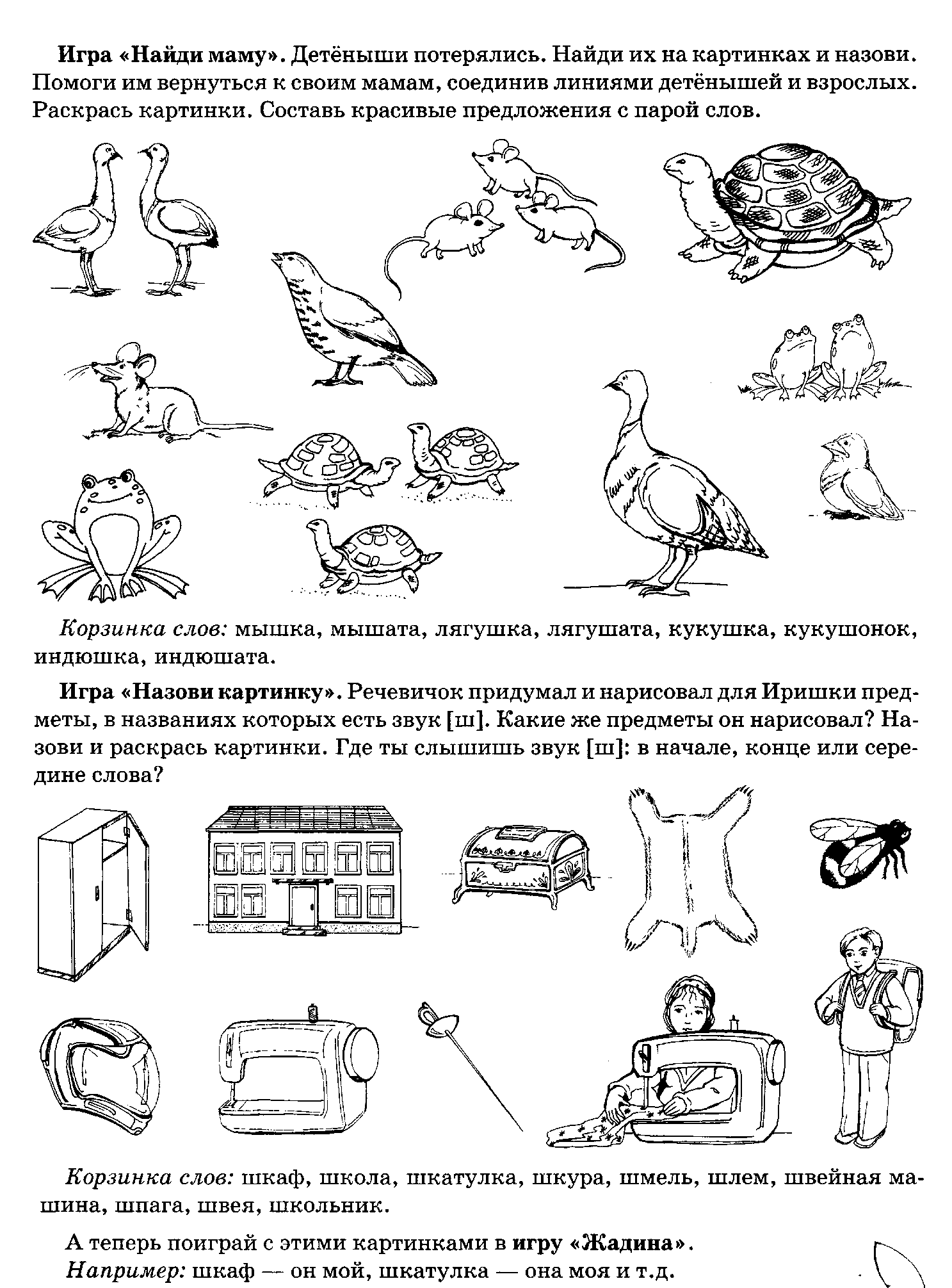 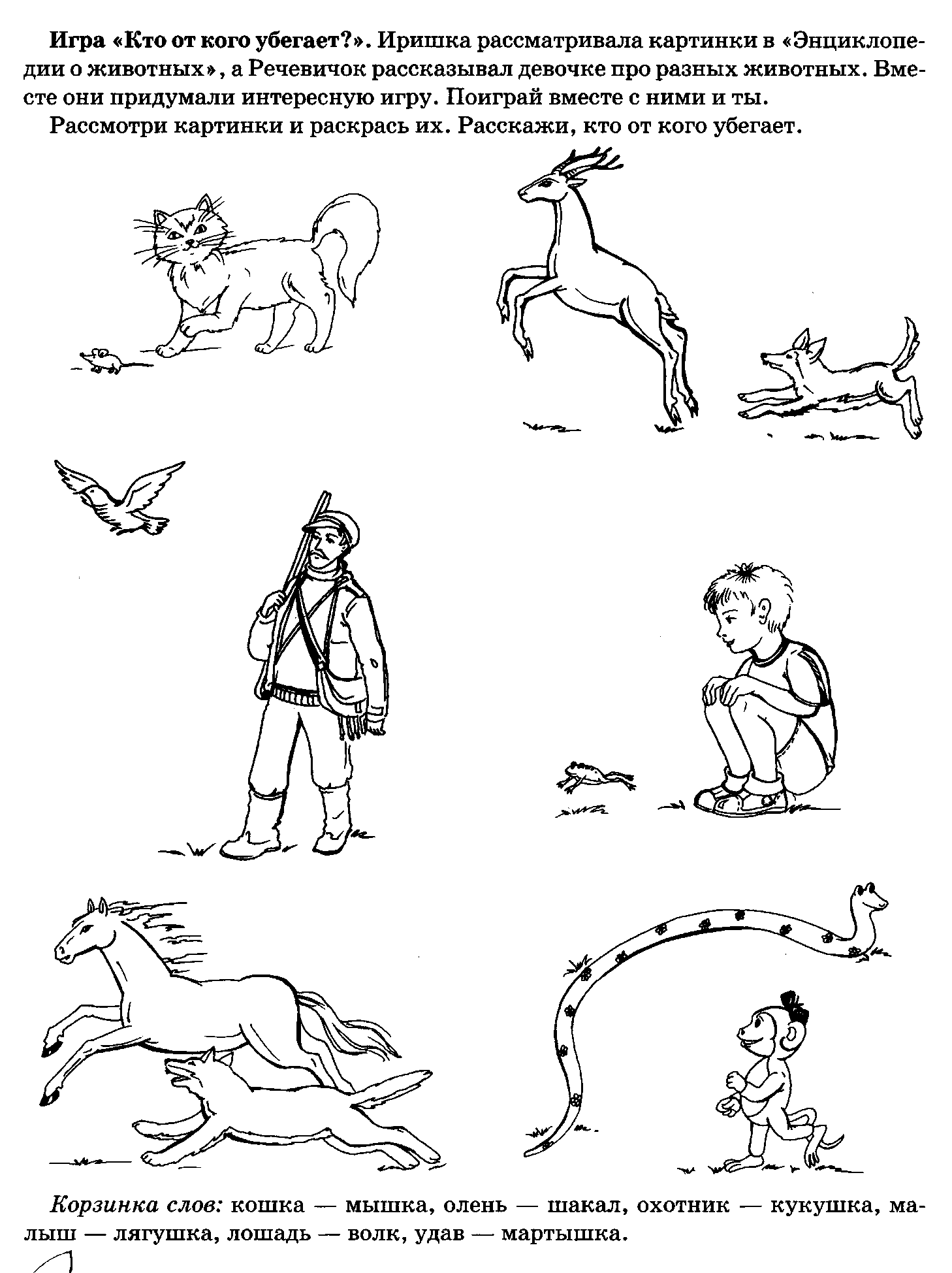 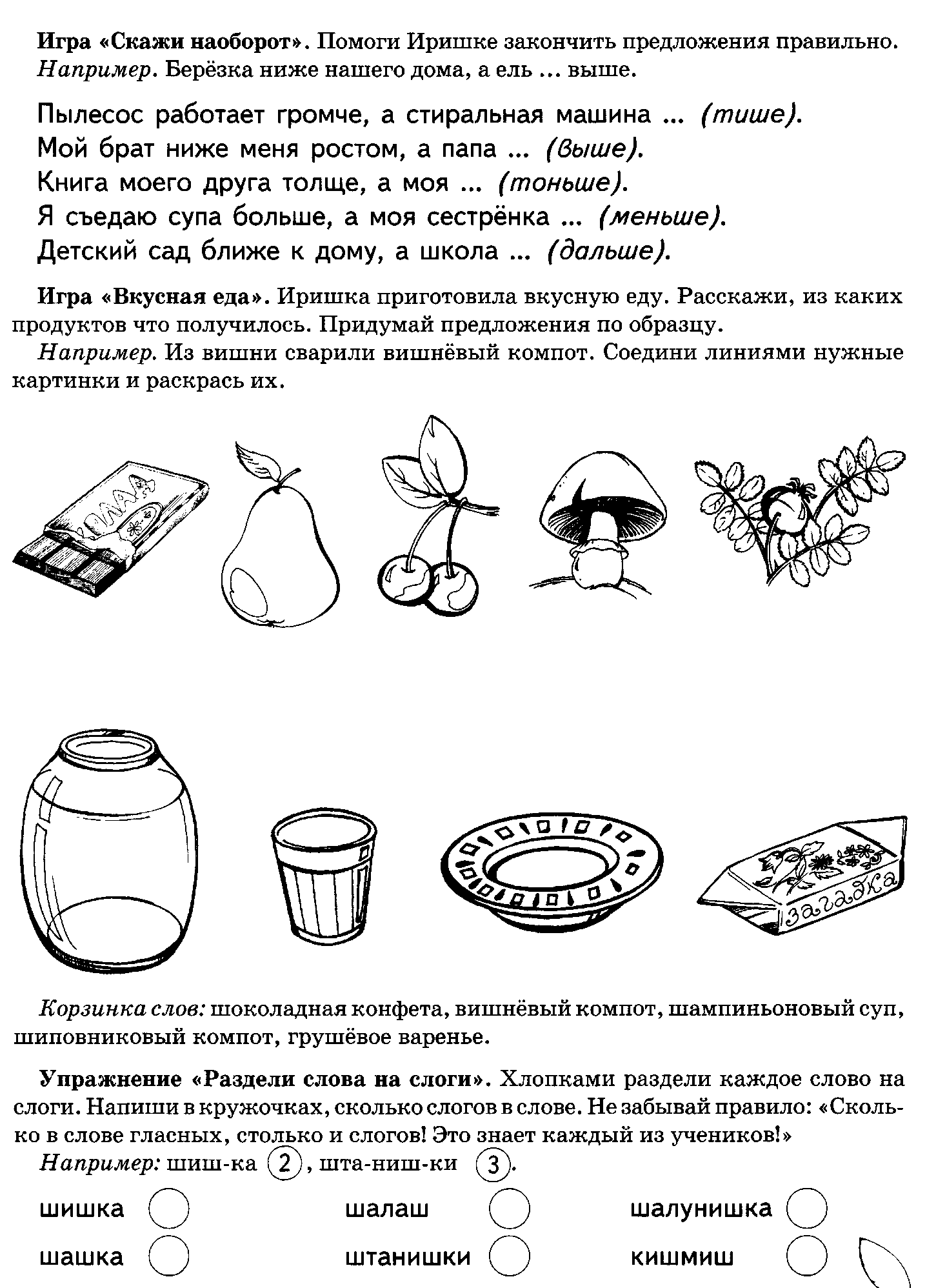 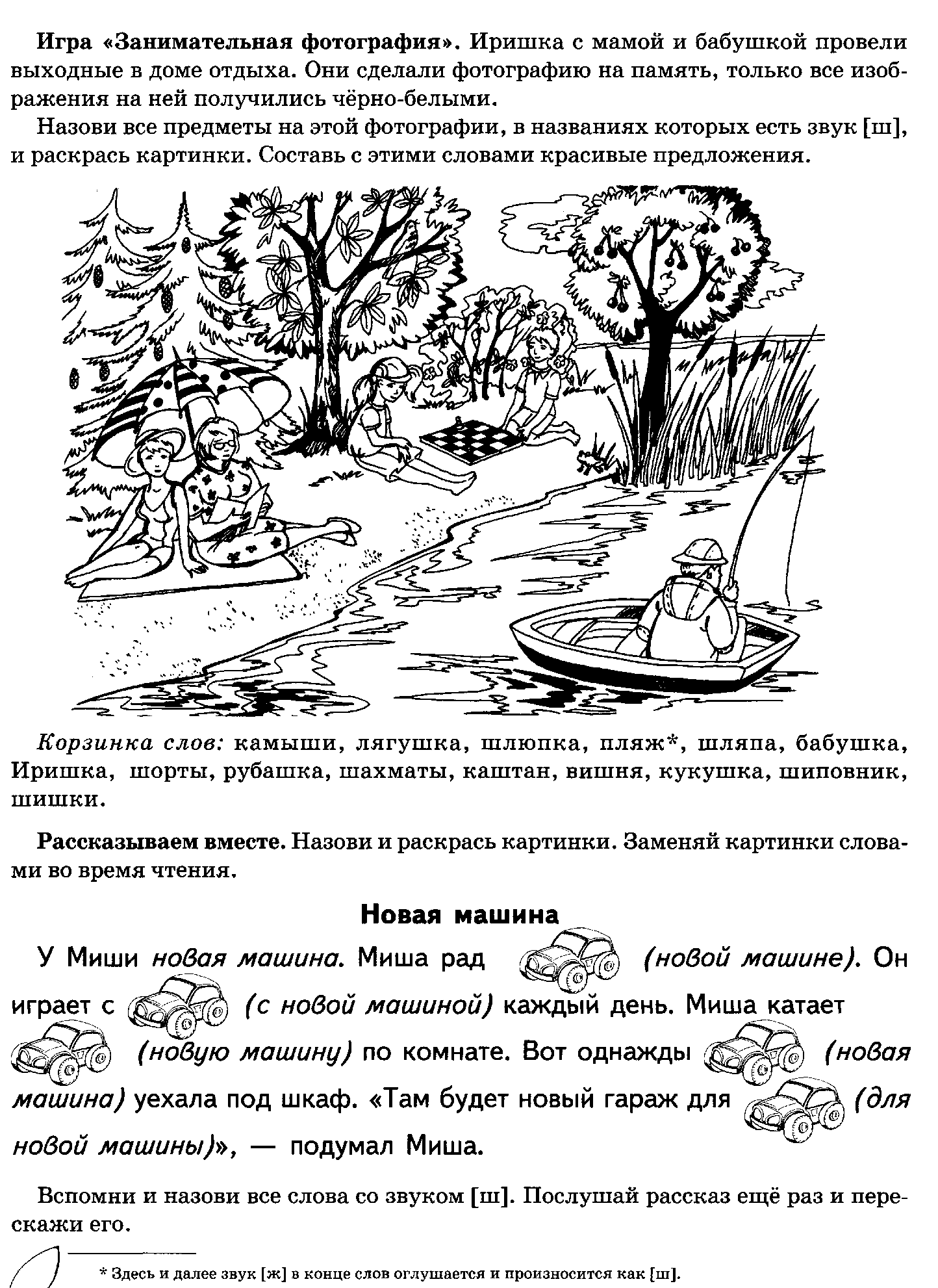 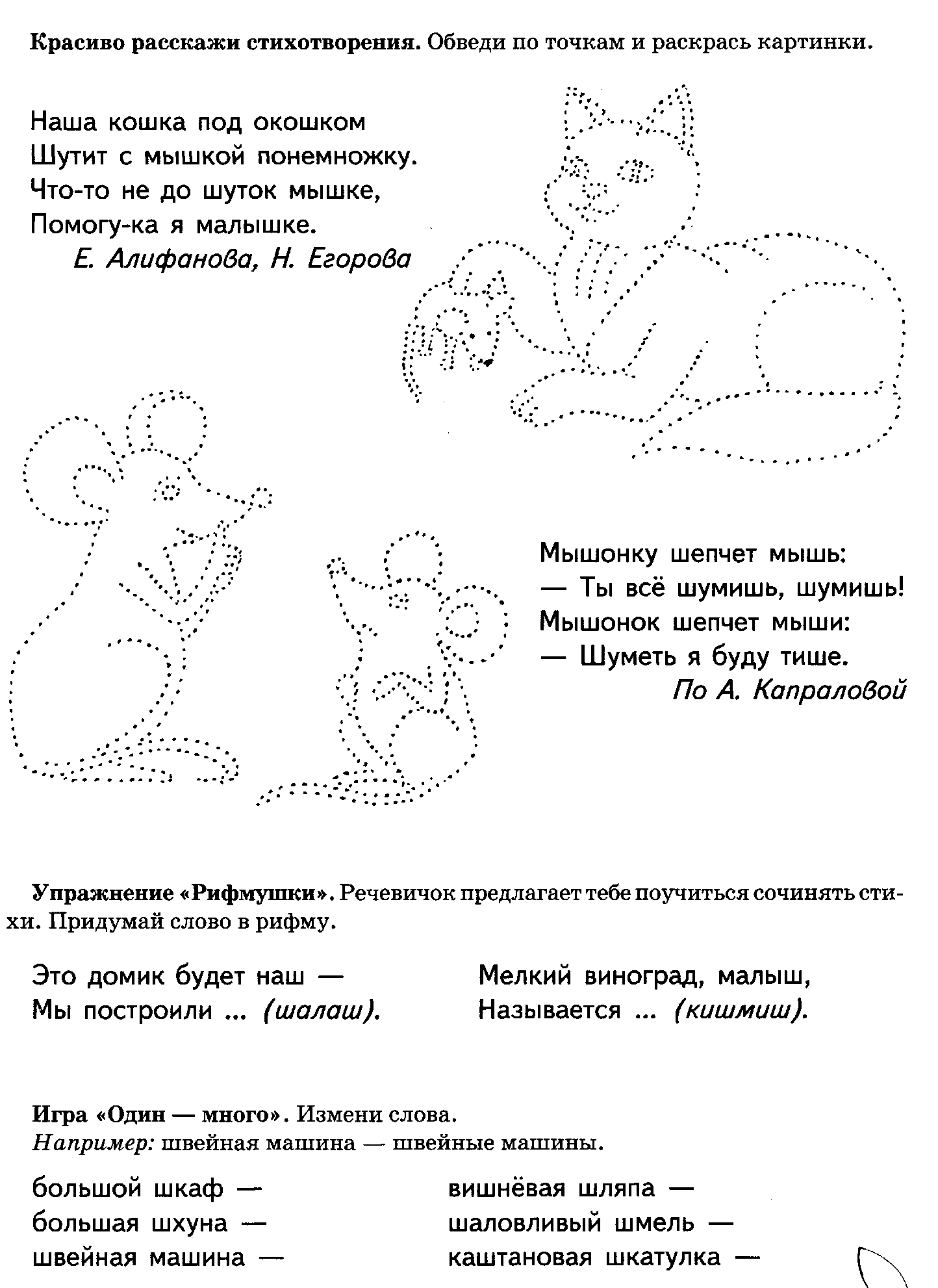 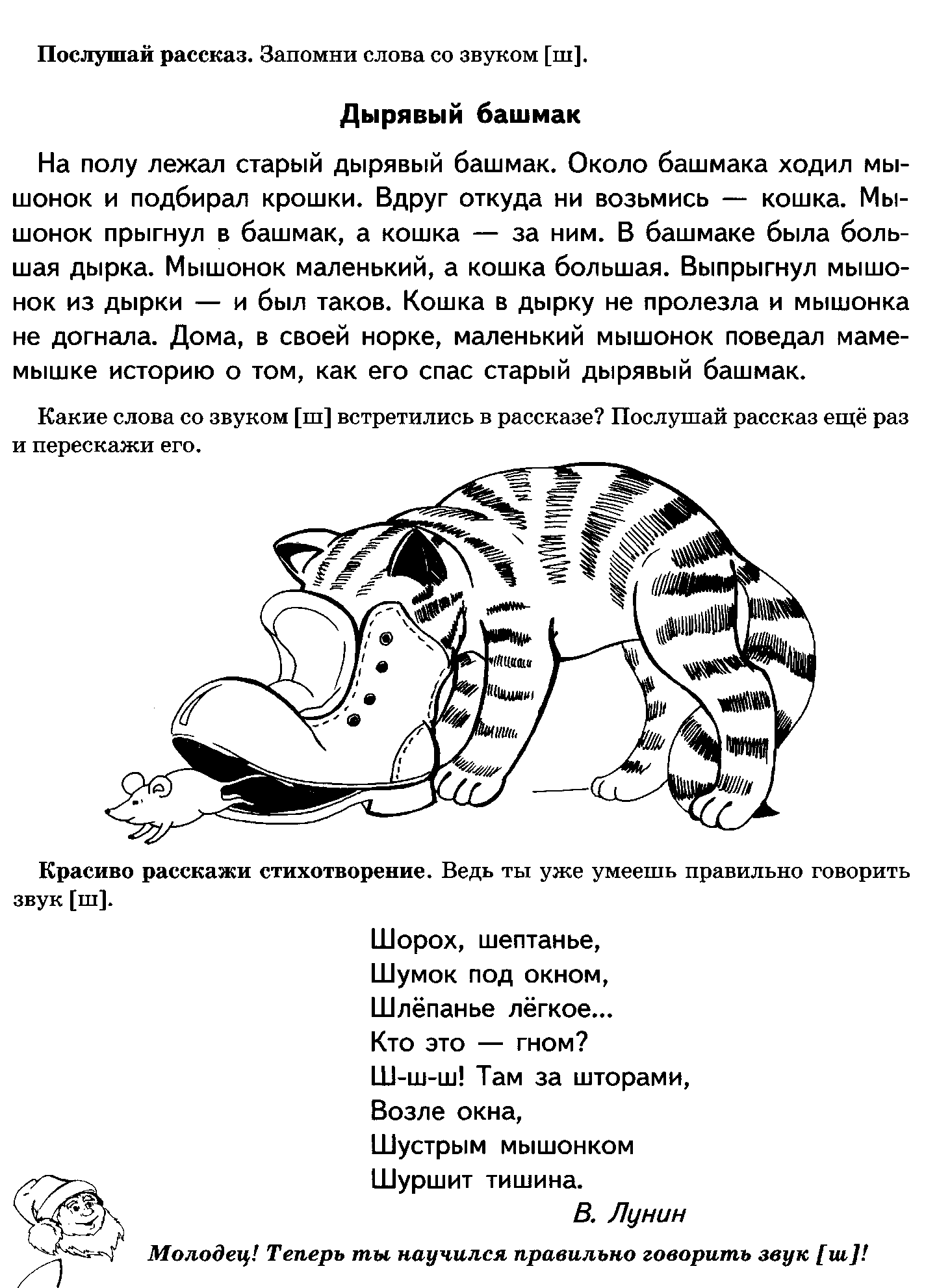 Речевой материал использован из «Домашней тетради» Е.А. Азовой, О.О. Черновой